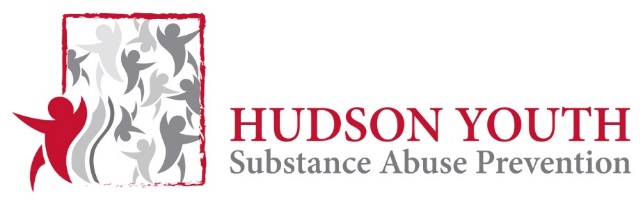 Hudson Youth Substance Abuse Prevention Coalition AgendaDecember 20th, 2018; 5:00-6:30 P.M.Hudson Town Hall 3rd Floor Conference RoomAgenda ItemTimeQuestionsIntroductions5:00pm – 5:10pmIntroductions to any new folksDodgeball Tournament Update5:15pm – 6:20pmIntroduction to shared Trello to keep everything organized.Colin will ask Kris about sound system availability at AssabetSteve S. will work on Online reg through parks and rec site by January 2nd.Colin will connect with SADD about ticket selling at HHSGroup will comment on posterColin will meet with Dennis @ Assabet regarding banner, program, and flyersEd will reach out to HudTV about televising last few games.Ed, Cindy will reach out to sponsors (see Trello)Ed will reach out to Middle School Chorus for National AnthemEd and Steve S will reach out about Pizza donationsSteve S will reach out to Stop and Shop about drink and snack donationsKelli or Steve S will connect with DJ contact.Opioid Project6:20pm – 6:25pmFramingham FORCE will follow up with us about the availability of the Opioid Project Display for April/MayColin will check to see if Opioid Project is available to display at the event.Next Meeting6:25pm – 6:30pmJanuary 24, 2019 @ 5:00pm